What do they look like?What are their characteristics?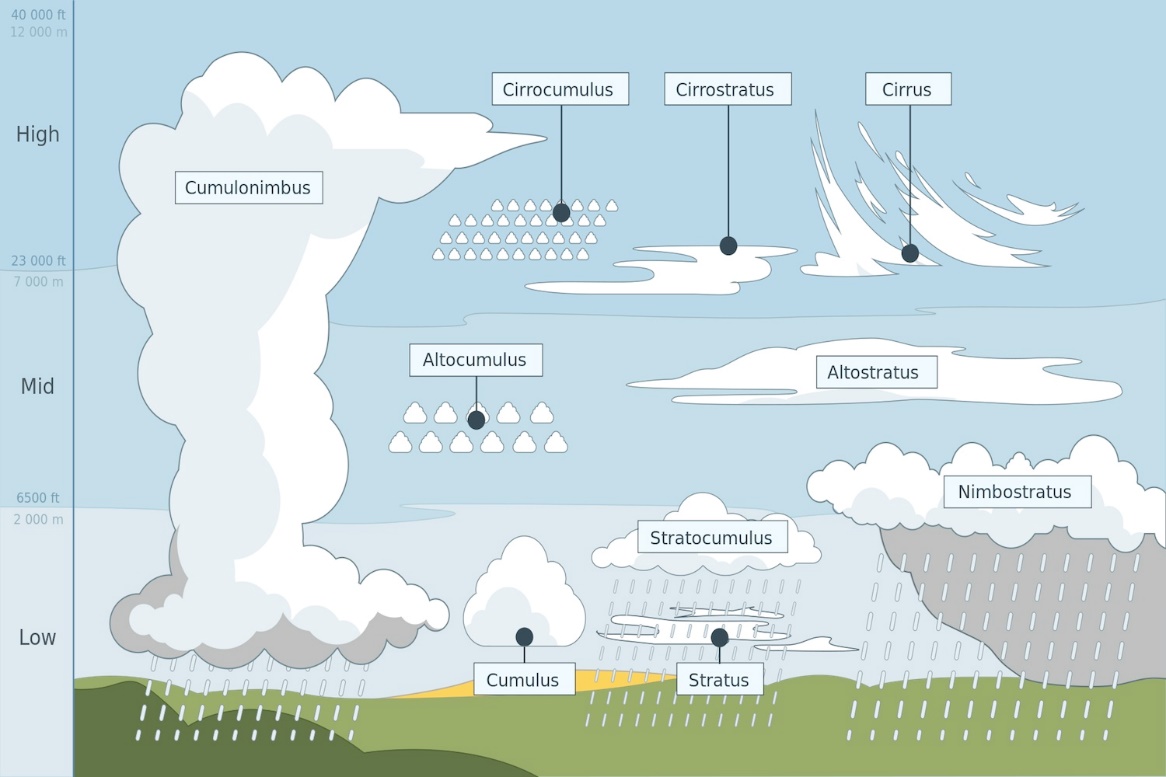 What types of weather do they create? 